真空干燥机说明新型低温连续真空履带式干燥机采用新型不粘式履带材料、多元分段控温、自动真空度调节和新型结构，具有能耗省、挥发性成分损失少的点，可用于固体或液体物料的干燥，别适合于医药工业的应用。基本介绍真空带式干燥机是种连续料、连续出料形式的接触式真空干燥设备，待干燥的料液通过输送机构直接入处于度真空的干燥机内部，摊铺在干燥机内的若干条干燥带上，由电机驱动制的胶辊带动干燥带以设定的速度沿干燥机筒体方向运动，每条干燥带的下面都设有三个相互立的加热板和个冷却板，干燥带与加热板、冷却板紧密贴合，以接触传热的方式将干燥所需要的能量传递给物料。当干燥带从筒体的端运动到另端时，物料已经干燥并经过冷却，干燥带折回时，干燥后的料饼从干燥带上剥离，通过个上下运动的铡断装置，打落到粉碎装置中，粉碎后的物料通过两个气闸式的出料斗出料。由于物料直接入真空度下经过段时间逐步干燥(通常是30-60分钟)，干燥后所得的颗粒有定程度的结晶效应，同时从微观结构上看内部有微孔。直接粉碎到所需要的粒径后，颗粒的动性很好，可以直接压片或者灌胶囊，同时由于颗粒具有微观的疏松结构，速溶性好。而且颗粒的外观好，对于速溶(冲剂)产品，可以大大提升产品的档次。带式真空干燥机分别在机身的两端连续料、连续出料。适应范围对于大多数的天然产物的提取物，都可以适用。尤其是对于粘性、易结团、热塑性、热敏性的物料，不适于或者无法采用喷雾干燥，带式真空干燥机选择。而且，可以直接将浓缩浸膏送入带式真空干燥机行干燥无须添加任何辅料，这样可以减少产品的服药量，提产品档次。产品在整个干燥过程中，处于真空、封闭环境，干燥过程温和 (产品温度40-60℃) ，对于天然提取物制品，可以保持其色、香、味，得到质量的产品。带式真空干燥机可以行全的CIP在位清洗，在批与批、产品与产品之间可以非常方便地行CIP在位清洗，使得更换产品非常方便，大大地降低了工人的劳动强度，也保证了产品的质量。结构组成本干燥机主要由带双面铰链连接的可开启封盖、圆柱状壳体，装于壳体上的多个带灯视镜、可调速喂料泵、新型不粘履带、履带可调速驱动系统、真空设备、冷凝器、横向摆动喂料装置、组全自动温控系统、加热板、收集粉碎装置、收集罐、清洗装置等组成。低温真空履带式干燥机的干燥处理量和履带面积可按照需要行和制，可以在不改变干燥机壳体的前提下通过增加壳体内的履带层数来达到，同时只需相应加大真空设备的排量和温控单元的容量即可，控制系统几乎无须作任何改动。多层式低温真空履带干燥机更有利于提设备的经济性和使用效益。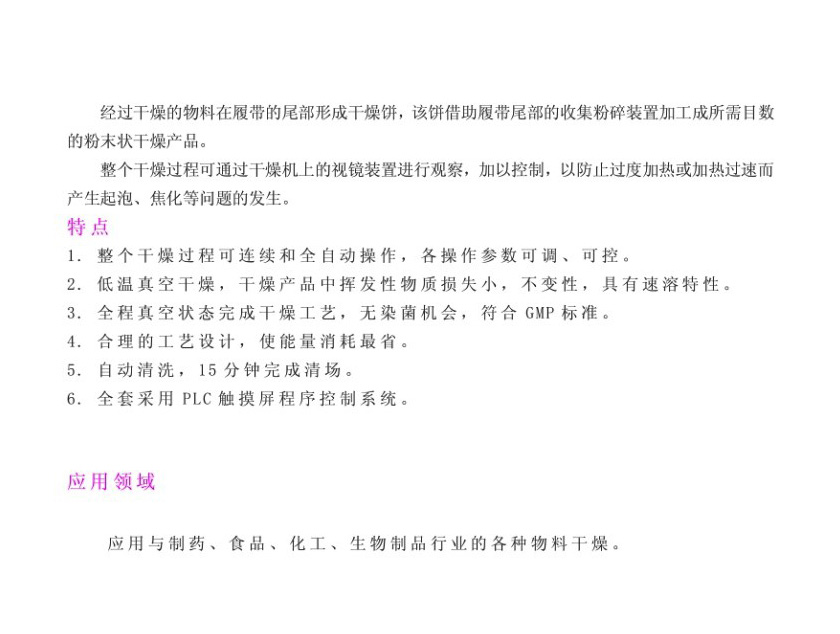 